Велико – Русавський   фельдшерсько-акушерський пункт. Підрозділ Томашпільської АЗПСМ № 2адреса:24210 Вінницька область, Томашпільський р-н,        с. Велика Русава,      вул. Кірова 20,     тел.. 4-77-10Обслуговує населення с. В.Русава: 1186 жителів;Кадрове забезпечення: фельдшер;акушерка, санітарка.На ФАПі функціонує фізіотерапевтичний кабінет. Обладнано гарячим та холодним водопостачанням , санвузлом.  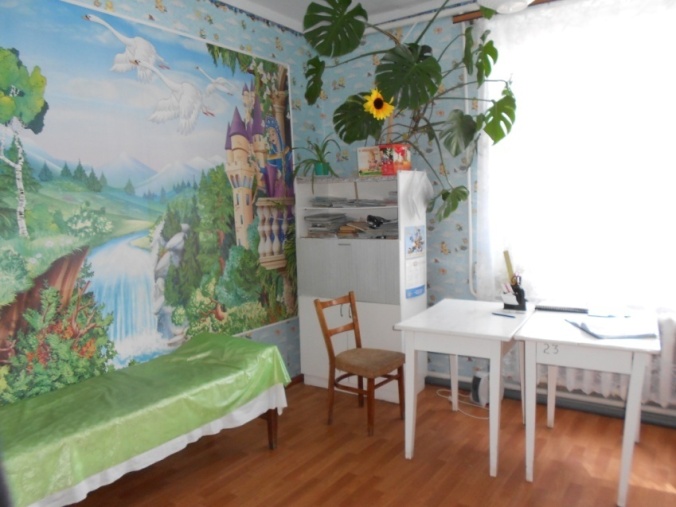 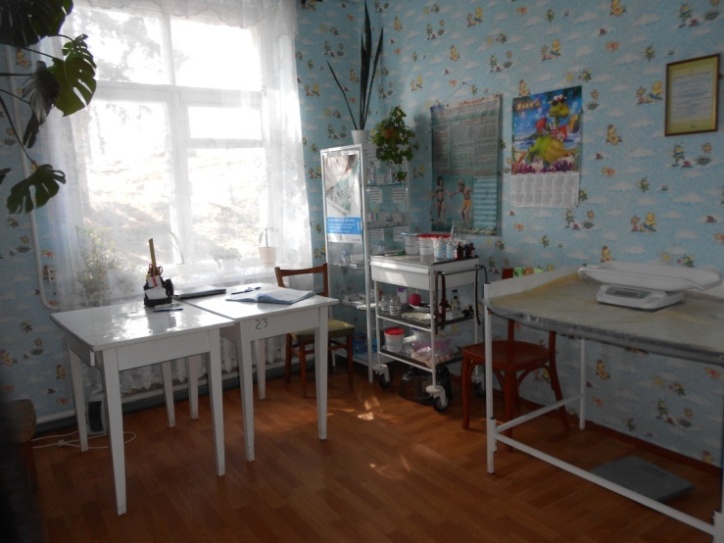 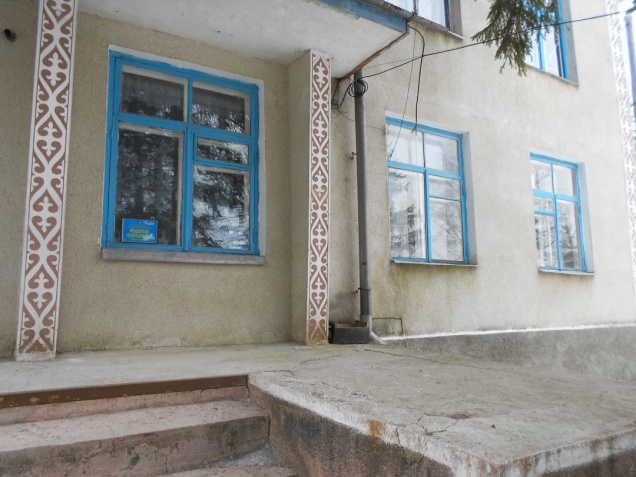 